T.C.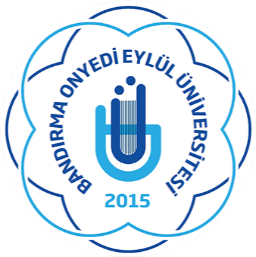 BANDIRMA ONYEDİ EYLÜL ÜNİVERSİTESİGÖNEN JEOTERMAL ENSTİTÜSÜ /  YARIYILI    DERS PROGRAMIÖzel Öğrenci başvuruları, bir yükseköğretim kurumu mezunu veya öğrencisi olup, belirli bir konuda bilgisini artırmak isteyenler arasından, ilgili anabilim dalı/program başkanlığının görüşü ve enstitü yönetim kurulu kararıyla kabul edilebilir.Ders KoduDersin AdıÖğretim ÜyesiZorunlu/SeçmeliTeorikUyg.KrediAKTSGün-Saat